РЕШЕНИЕ                                                                                                 КАРАР№ 30					     	                                        «28» мая 2021 годаО внесении изменений в решение Совета Большееловскогосельского поселения Елабужского муниципального района от 16.12.2020 года № 14 «О бюджете Большееловского сельского поселения Елабужского муниципального района Республики Татарстан на 2021 год и на плановый период 2022 и 2023 годов»      В соответствии с Положением «О бюджетном процессе в Большееловском сельском поселении Елабужского муниципального района» и руководствуясь статьей 9 Бюджетного кодекса Российской Федерации, Совет Большееловского сельского поселенияРЕШИЛ:Внести в Решение Совета Большееловского сельского поселения от 16 декабря 2020 года № 14 «О бюджете Большееловского сельского поселения на 2021 год и на плановый период 2022 и 2023 годов» следующие изменения:в статье 1:в части 1в пункте 1 цифры «1 579,0» заменить цифрами «1 847,5»;в пункте 2 цифры «1 579,0» заменить цифрами «1 912,5»;в пункте 3 цифры «0» заменить цифрами «65,0».в части 3приложение 1 «Источники финансирования дефицита бюджета Большееловского сельского поселения Елабужского муниципального района Республики Татарстан на 2021 год» изложить в новой редакции;в статье 3:приложение 2 «Прогнозируемые объемы доходов бюджета Большееловского сельского поселения на 2021 год» изложить в новой редакции;в статье 4:в части 1приложение 3 «Перечень главных администраторов доходов бюджета Большееловского сельского поселения Елабужского муниципального района» изложить в новой редакции;в статье 5:в части 1приложение 5  «Ведомственная структура расходов бюджета Поселения на 2021 год» изложить в новой редакции;в части 2приложение 6 «Распределение бюджетных ассигнований бюджета Поселения по разделам, подразделам, целевым статьям (муниципальным программам и непрограммным направлениям деятельности), группам видов расходов классификации расходов бюджетов на 2021 год» изложить в новой редакции; в части 3приложение 7 «Распределение бюджетных ассигнований бюджета Поселения по целевым статьям (муниципальным программам и непрограммным направлениям деятельности), группам видов расходов, разделам, подразделам классификации расходов бюджетов на 2021 год» изложить в новой редакции; дополнить статьей 9 следующего содержания:«Учесть объемы межбюджетных трансфертов, передаваемых бюджетам поселений из бюджета Елабужского муниципального района Республики Татарстан на 2021 год в сумме 189,5 тыс. рублей с распределением согласно приложению 9 к настоящему Решению»;дополнить приложением 9 «Межбюджетные трансферты, передаваемые бюджетам поселений из бюджета Елабужского муниципального района Республики Татарстан на 2021 год»;5) статьи 9 – 12 считать статьями 10 – 13.Данное решение подлежит официальному опубликованию в средствах массовой информации.Председатель    						             А.И. МашановСОВЕТ БОЛЬШЕЕЛОВСКОГО СЕЛЬСКОГО ПОСЕЛЕНИЯ ЕЛАБУЖСКОГО МУНИЦИПАЛЬНОГОРАЙОНАРЕСПУБЛИКИ ТАТАРСТАН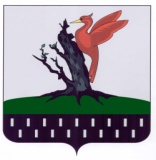 ТАТАРСТАН РЕСПУБЛИКАСЫАЛАБУГА  МУНИЦИПАЛЬРАЙОНЫ ОЛЫ ЕЛОВО АВЫЛ ҖИРЛЕГЕ  СОВЕТЫ